Data Hazards Self-Assessment: Project NameFirst Author1 and Second Author21Address of first author2Address of second authorPROJECT OVERVIEWThis is a brief introduction to your project. It might include links to places where more information about the project is available. You could also reference some other work here [1].DATA HAZARDS ASSESSMENTREFERENCESPerson, A. & Person, B. An optional reference. Journal title (2022).HazardReasoningSafety Precautions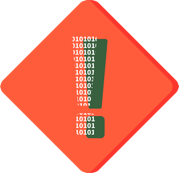 General data hazard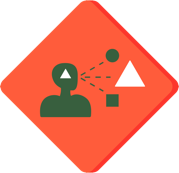 Reinforces existing biases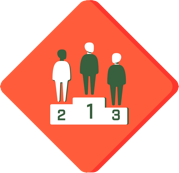 Ranks or classifies people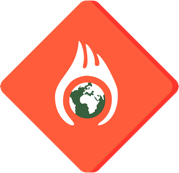 High environmental cost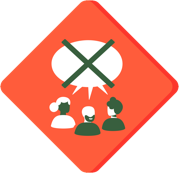 Lacks community involvement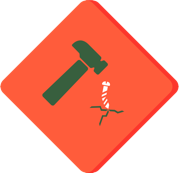 Danger of misuse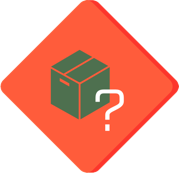 Difficult to understand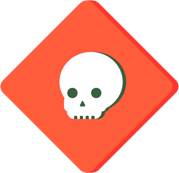 May cause direct harm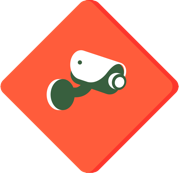 Privacy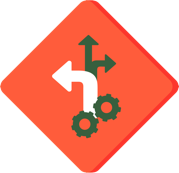 Automates decision making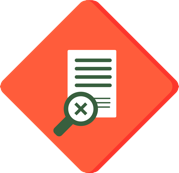 Lacks informed consent